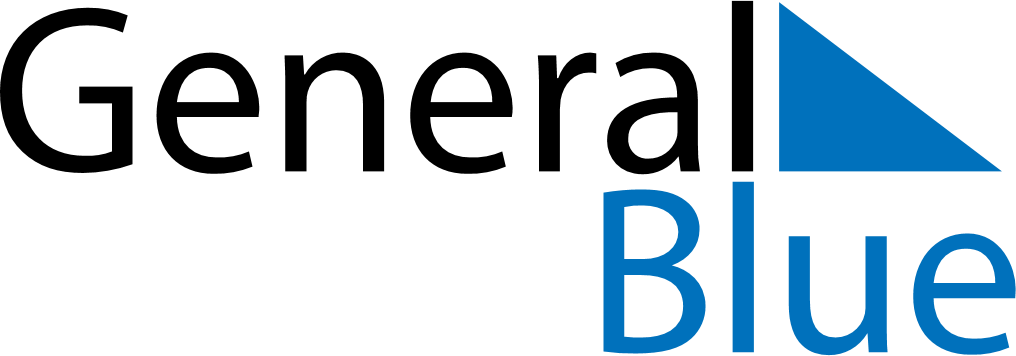 April 2022April 2022April 2022SerbiaSerbiaSundayMondayTuesdayWednesdayThursdayFridaySaturday12345678910111213141516Good Friday17181920212223Easter SundayEaster MondayOrthodox Good Friday
Holocaust Remembrance Day24252627282930Orthodox EasterOrthodox Easter Monday